Reklamationsformular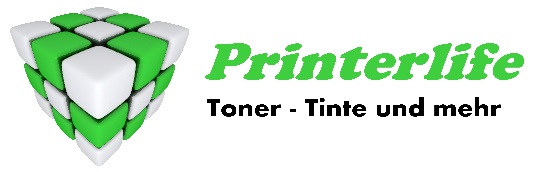 Um Ware zu reklamieren füllen Sie bitte den Reklamationsschein schriftlich oder online auf printerlife.de/rma aus und senden diesen per Fax oder E-Mail an uns zurück.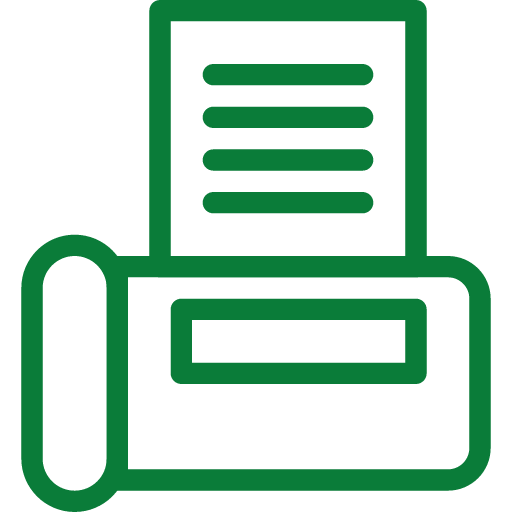 info@printerlife.de				05371 75 44 208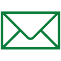 Kundennummer. :                 Auftragsnummer:  E-Mail Adresse:   Bestellt am:           	                     .               .      	Erhalten am:		           .	            . Datum    						Unterschrift:		Reklamationsgrund (Ankreuzen)Reklamationsgrund (Ankreuzen)Reklamationsgrund (Ankreuzen)Reklamationsgrund (Ankreuzen)ArtikelnummerAnzahlFalsch GeliefertFalsch BestelltDefektWiderrufFehlerbeschreibung